Découverte de l’objet livre.Observons les couvertures. Que pouvons-nous y retrouver ?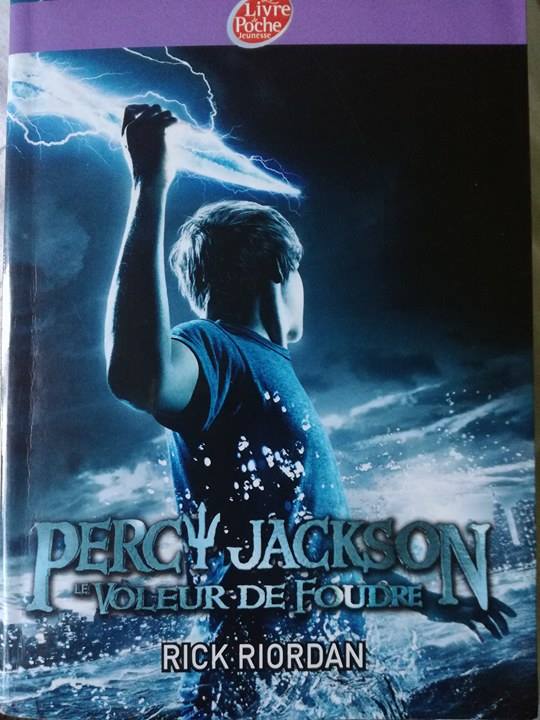 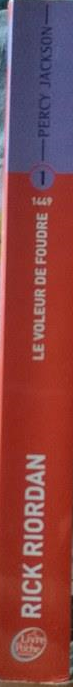 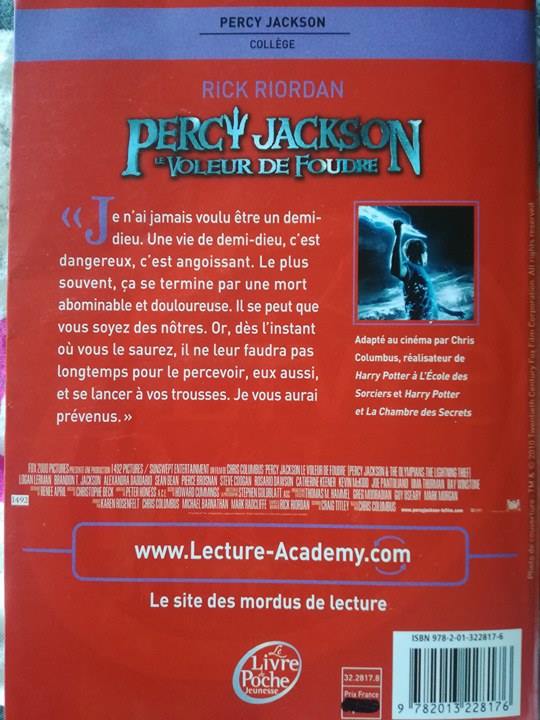 Analyse de la première de couverture : Replace les noms suivants au bon endroit :Titre-Auteur-Collection - IllustrationAnalyse de la quatrième de couverture : Replace les noms suivants au bon endroit : ISBN – Code barre - Résumé – Catégorie de lecteur
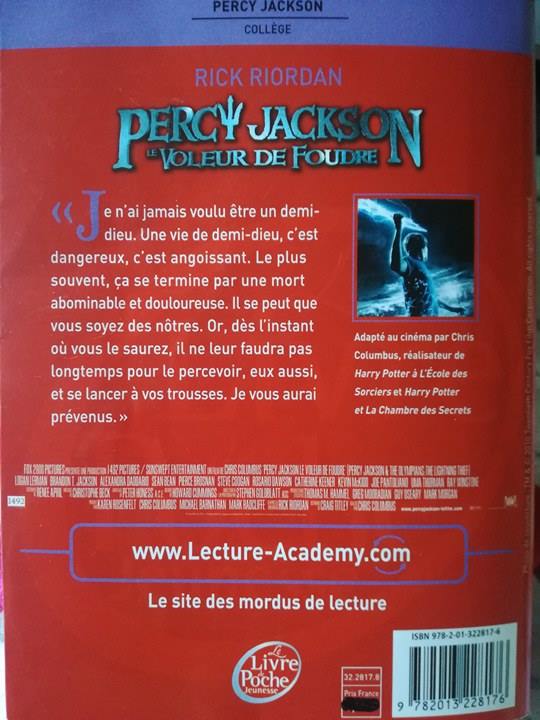 Vocabulaire : Explications des termes utilisés :Nous venons ensemble d’associer les mots à ce qu’ils représentent sur la couverture du livre. Et si on essayait d’expliquer ces mots ? Que veulent-ils dire ? Relie les mots à la définition.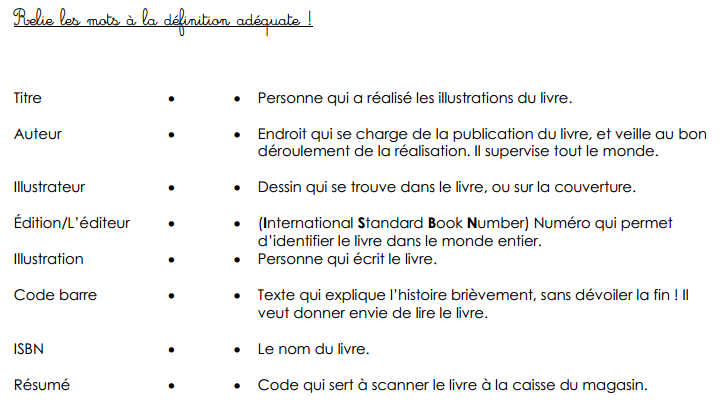 Analyse du livre en entier : 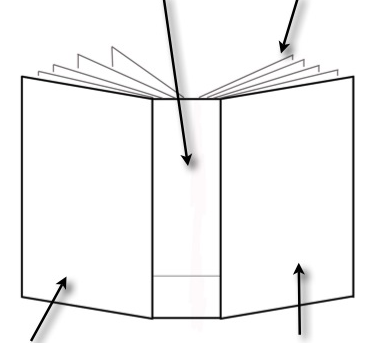 Explication du vocabulaire :Maintenant, entraine-toi ! Retrouve sur chaque partie du livre, tous les éléments découverts pendant le dossier.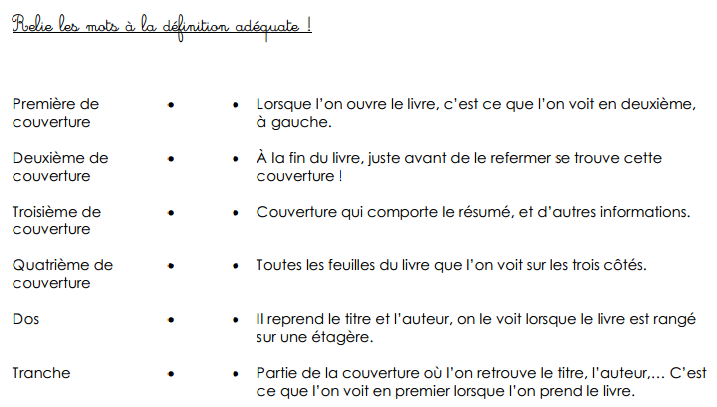 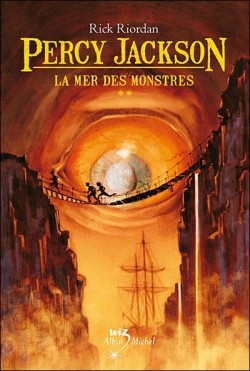 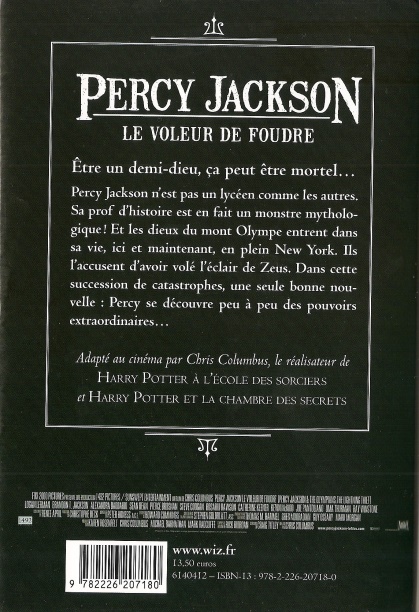 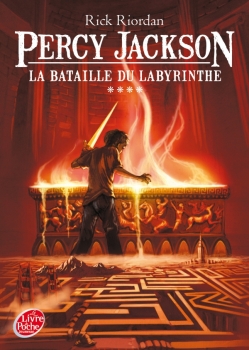 Quel chemin parcourt le livre avant d’arriver dans tes mains ? Remets les images dans l’ordre et explique-les.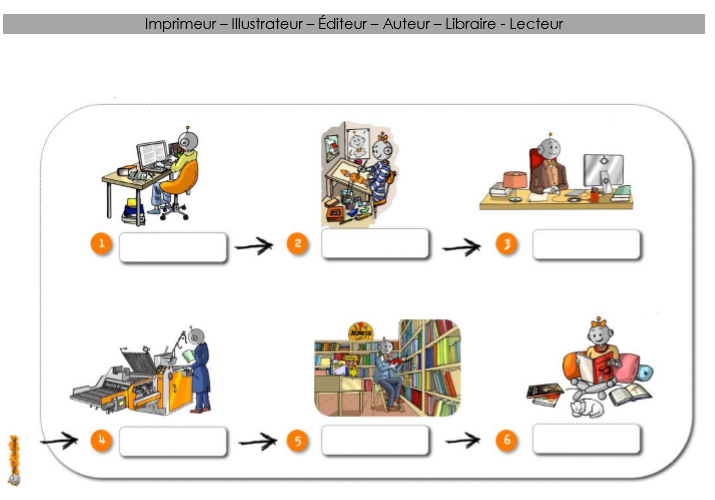 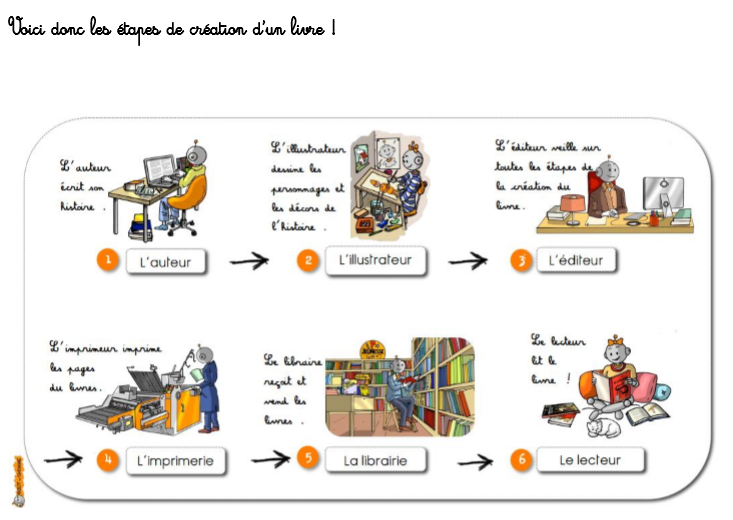 